Приложение 8 к приказу Заместителя Премьер-Министра Республики Казахстан - Министра финансов            Республики Казахстанот «2» июля 2014 года№ 298 Регламент государственной услуги«Выдача патента индивидуальным предпринимателям»1. Общие положенияГосударственная услуга «Выдача патента индивидуальным предпринимателям» (далее - государственная услуга) оказывается налоговыми управлениями по районам, городам и районам в городах, на территории специальных экономических зон в центрах приема и обработки информации (далее – ЦПО услугодателя), посредством веб-портала «электронного правительства» (далее – ПЭП). Форма оказания государственной услуги:  электронная (полностью автоматизирована) и (или) бумажная.Результатом оказания государственной услуги является формирование Патента в информационной системе налогового органа. Форма предоставления результата оказания государственной услуги: электронная.2. Порядок действий структурных подразделений(работников) услугодателя в процессе оказаниягосударственной услуги4. Основанием для начала процедуры (действия) по оказанию государственной услуги является представление услугополучателем документов, указанных в пункте 9 Стандарта государственной услуги «Выдача патента индивидуальным предпринимателям», утвержденного постановлением Правительства Республики Казахстан от 5 марта 2014 года № 200 (далее – Стандарт). 5. Процедура (действия) процесса оказания государственной услуги:1) работник, ответственный за прием документов, принимает от услугополучателя документы, указанные в пункте 9 Стандарта  – 1 минута;сверяет данные отраженные в расчете стоимости патента (далее – расчет) с документом, удостоверяющим личность – 2 минуты, а также:при представлении интересов физического лица проверяет наличие нотариально заверенной доверенности, в которой должен быть указан конкретный перечень полномочий уполномоченного представителя услугополучателя – 2 минуты;в присутствии услугополучателя проверяет – 5 минут:полноту представленных документов и приложений, в соответствии с пунктом 9 Стандарта;данные, указанные в расчете налогоплательщика, со сведениями, имеющимися в регистрационных данных Интегрированной налоговой информационной системы (далее – ИНИС);регистрирует расчет в информационной системе сервис обработки налоговой отчетности (далее – ИС СОНО) – 5 минут;указывает на втором экземпляре расчета входящий номер документа, выданный информационной системой, свою фамилию, инициалы и расписывается в нем – 3 минуты;выдает услугополучателю талон о получении расчета (далее – талон), согласно приложению 1 к настоящему Регламенту государственной услуги –     2 минуты;передает входные документы работнику, ответственному за обработку документов – 10 минут;работник, ответственный за обработку документов, вводит данные из расчета и формирует патент на применение специального налогового режима для индивидуальных предпринимателей в информационной системе налогового органа – в течение 1 рабочего дня, следующего за датой представления расчета;передает электронный патент на бумажном носителе работнику, ответственному за выдачу документов – 10 минут;3) работник, ответственный за выдачу документов, при обращении услугополучателя с талоном, регистрирует патент в журнале выдачи выходных документов (далее – Журнал), согласно приложению 2 к настоящему Регламенту государственной услуги и выдает их нарочно под роспись в Журнале – 10 минут.6. Основанием для начала выполнения следующей процедуры (действия) процесса оказания государственной услуги является передача принятых входных документов по описи, которая ведется в формате Excel. Работник, ответственный за прием документов, распечатывает три экземпляра описи, которые подписываются работником, ответственным за прием документов и работником, ответственным за их обработку. Один экземпляр описи остается у работника, ответственного за прием, два экземпляра передаются вместе с документами работнику, ответственному за обработку. По завершении обработки документов в третьем экземпляре описи работником, ответственным за обработку, заполняются соответствующие графы и вместе с выходными документами передаются работнику, ответственному за выдачу.3. Порядок взаимодействия структурных подразделений (работников) услугодателя в процессе оказания государственной услугиВ процессе оказания государственной услуги участвуют работники  ЦПО услугодателя. Работник, ответственный за прием документов, принимает, проверяет и регистрирует документы, представленные услугополучателем – 20 минут.передает документы работнику, ответственному за обработку документов, в порядке, указанном в пункте 6 настоящего Регламента государственной услуги. Работник, ответственный за обработку документов, вводит данные из расчета и формирует патент на применение специального налогового режима для индивидуальных предпринимателей в информационной системе налогового органа – в течение 1 рабочего дня, следующего за датой представления расчета;передает электронный патент на бумажном носителе работнику, ответственному за выдачу документов – 10 минут.Работник, ответственный за выдачу документов, при обращении услугополучателя с талоном и документом, удостоверяющим личность, регистрирует электронный патент на бумажном носителе в Журнале и выдает их нарочно под роспись в Журнале – 10 минут.Блок-схема последовательности процедур (действий) по оказанию государственной услуги «Выдача патента индивидуальным предпринимателям», приведена в приложении 3 к настоящему Регламенту государственной услуги.4. Порядок использования информационных систем в процессе оказания государственной услуги12. Порядок обращения и последовательности процедур (действий) услугодателя и услугополучателя при оказании государственной услуги через ПЭП  приведены в приложении 4 (диаграмма функционального взаимодействия при оказании государственной услуги через ПЭП) к настоящему Регламенту государственной услуги:услугополучатель осуществляет регистрацию на ПЭП с помощью своего регистрационного свидетельства электронной цифровой подписи (далее – ЭЦП), которое хранится в интернет-браузере компьютера услугополучателя, при этом системой автоматически подтягивается и сохраняется сведения о услугополучателе с государственной базой данных физических лиц/ государственной базой данных юридических лиц (далее - ГБД ФЛ/ГБД ЮЛ) (осуществляется для незарегистрированных услугополучателей на ПЭП);процесс 1 – процесс ввода услугополучателем индивидуального идентификационного номера/бизнес идентификационного номера (далее -ИИН/БИН), пароля (процесс авторизации) либо авторизация с помощью регистрационного свидетельства ЭЦП на ПЭП для получения государственной услуги;условие 1 – проверка на ПЭП подлинности данных о зарегистрированном услугополучателе через логин (ИИН/БИН) и пароль, также сведении о услугополучателе;процесс 2 – формирование ПЭП сообщения об отказе в авторизации в связи с имеющимися нарушениями в данных услугополучателя;процесс 3 – выбор услугополучателем государственной услуги, указанной в настоящем Регламенте государственной услуги, вывод на экран формы запроса для оказания государственной услуги и заполнение услугополучателем формы (ввод данных) с учетом ее структуры и форматных требований, а также автоматически запрос через шлюз электронного правительства (далее – ШЭП) о данных услугополучателя в ГБД ФЛ/ГБД ЮЛ;условие 2 – проверка данных услугополучателя на ГБД ФЛ/ГБД ЮЛ;процесс 4 – формирование сообщения об отказе в запрашиваемой государственной услуге в связи с не подтверждением данных услугополучателя в ГБД ФЛ/ГБД ЮЛ;процесс 5 - выбор услугополучателем регистрационного свидетельства ЭЦП для удостоверения, подписания запроса;условие 3 – проверка на ПЭП срока действия регистрационного свидетельства ЭЦП и отсутствия в списке отозванных (аннулированных) регистрационных свидетельств, а также соответствия идентификационных данных (между ИИН/БИН указанным в запросе, и ИИН/БИН указанным в регистрационном свидетельстве ЭЦП);процесс 6 – формирование сообщения об отказе в запрашиваемой государственной услуге в связи с не подтверждением подлинности ЭЦП услугополучателя;процесс 7 – удостоверение запроса для оказания государственной услуги посредством ЭЦП услугополучателя и направление электронного документа (запроса) через ШЭП  в ИНИС  для обработки услугодателем;процесс 8 – регистрация электронного документа в ИНИС;условие 4 – проверка (обработка) запроса услугодателем;процесс 9 - формирование мотивированного ответа об отказе в ИНИС, в связи с имеющимися нарушениями в данных услугополучателя;процесс 10 – получение услугополучателем результата государственной услуги сформированного в ИНИС. Электронный документ формируется с использованием ЭЦП уполномоченного лица услугодателя.13. Порядок обращения и последовательности процедур (действий) услугодателя и услугополучателя при оказании государственной услуги через веб-приложение «Кабинет налогоплательщика»  (далее - КНП) приведены в приложении 5 (диаграмма функционального взаимодействия при оказании государственной услуги через КНП) к настоящему Регламенту государственной услуги:процесс 1 – услугополучатель осуществляет авторизацию в КНП с помощью своего регистрационного свидетельства ЭЦП, которое хранится в интернет-браузере компьютера услугополучателя, при этом системой автоматически подтягивается и сохраняется сведения о услугополучателе  из регистрационных данных;условие 1 – проверка в КНП подлинности данных о зарегистрированном услугополучателе через идентификационные номера (ИИН/БИН);процесс 2 – формирование КНП сообщения об отказе в авторизации в связи с имеющимися нарушениями в данных услугополучателя;процесс 3 – выбор услугополучателем услуги, указанной в настоящем Регламенте государственной услуги, вывод на экран формы запроса для оказания государственной услуги и заполнение услугополучателем формы (ввод данных) с учетом ее структуры и форматных требований;условие 2 – проверка регистрационных данных услугополучателя;процесс 4 – формирование сообщения об отказе в запрашиваемой государственной услуге в связи с не подтверждением данных услугополучателя;процесс 5 - выбор услугополучателем регистрационного свидетельства ЭЦП для удостоверения, подписания запроса;условие 3 – проверка в КНП срока действия регистрационного свидетельства ЭЦП и отсутствия в списке отозванных (аннулированных) регистрационных свидетельств, а также соответствия идентификационных данных (между ИИН/БИН указанным в запросе, и ИИН/БИН указанным в регистрационном свидетельстве ЭЦП);процесс 6 – формирование сообщения об отказе в запрашиваемой государственной услуге в связи с не подтверждением подлинности ЭЦП услугополучателя;процесс 7 – удостоверение запроса для оказания государственной услуги посредством ЭЦП услугополучателя и направление электронного документа (запроса) через интеграционную шину (далее – ИШ) в ИС СОНО  для обработки услугодателем;процесс 8 – регистрация электронного документа в ИС СОНО;процесс 9 – направление электронного документа (запроса) через ИШ из ИС СОНО в ИНИС для обработки услугодателем;условие 4 – проверка в ИНИС данных, указанных услугополучателем в заявлении на получение государственной услуги (сведений о регистрационном учете, сроков патента);процесс 10 – формирование ИНИС сообщения об отказе в выдаче патента в связи с имеющимися нарушениями в данных услугополучателя и передача сообщения об отказе в КНП;процесс 11 – получение услугополучателем результата государственной услуги сформированного в ИНИС. Электронный документ формируется с использованием ЭЦП уполномоченного лица услугодателя. 14. Порядок обращения и последовательности процедур (действий) услугодателя и услугополучателя при оказании государственной услуги через ИС СОНО приведены в приложении 6 (диаграмма функционального взаимодействия при оказании государственной услуги через ИС СОНО) к настоящему Регламенту государственной услуги:процесс 1 - услугополучатель осуществляет авторизацию в ИС СОНО с помощью своего регистрационного свидетельства ЭЦП, которое хранится в интернет-браузере компьютера услугополучателя;условие 1 – проверка в ИС СОНО подлинности данных о зарегистрированном услугополучателе через идентификационные номера (ИИН/БИН);процесс 2 – формирование ИС СОНО сообщения об отказе в авторизации в связи с имеющимися нарушениями в данных услугополучателя;процесс 3 – выбор услугополучателем государственной услуги, указанной в настоящем Регламенте государственной услуги, вывод на экран формы запроса для оказания государственной услуги и заполнение услугополучателем формы (ввод данных) с учетом ее структуры и форматных требований;условие 2 – проверка регистрационных данных услугополучателя;процесс 4 – формирование сообщения об отказе в запрашиваемой государственной услуге в связи с не подтверждением данных услугополучателя;процесс 5 - выбор услугополучателем регистрационного свидетельства ЭЦП для удостоверения, подписания запроса;условие 3 – проверка в ИС СОНО срока действия регистрационного свидетельства ЭЦП и отсутствия в списке отозванных (аннулированных) регистрационных свидетельств, а также соответствия идентификационных данных (между ИИН/БИН указанным в запросе, и ИИН/БИН указанным в регистрационном свидетельстве ЭЦП);процесс 6 – формирование сообщения об отказе в запрашиваемой государственной услуге в связи с не подтверждением подлинности ЭЦП услугополучателя;процесс 7 – удостоверение запроса для оказания государственной услуги посредством ЭЦП услугополучателя и направление электронного документа (запроса) через ИШ  в ИНИС  для обработки услугодателем;процесс 8 – регистрация электронного документа в ИНИС;условие 4 – проверка в ИНИС данных, указанных услугополучателем в заявлении на получение государственной услуги (сведений о регистрационном учете, сроков патента);процесс 9 – формирование ИНИС сообщения об отказе в выдаче патента в связи с имеющимися нарушениями в данных услугополучателя и передача сообщения об отказе в ИС СОНО;процесс 10 – получение услугополучателем результата государственной услуги  сформированного в ИНИС. Электронный документ формируется с использованием ЭЦП уполномоченного лица услугодателя.15. Справочники бизнес-процессов оказания государственной услуги «Выдача патента индивидуальным предпринимателям», приведены в приложениях 7, 8, 9 и 10 к настоящему Регламенту государственной услуги.Приложение 1к Регламенту государственной услуги «Выдача патента индивидуальным предпринимателям» формаТалон о получении расчета Налоговое управление по _______________ Налогового департамента по ______________ области (городу)  Налогового комитета Министерства финансов Республики Казахстан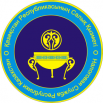 Наименование и ИИН (БИН) налогоплательщика: _______________________________________________________________________________________Наименование входного документа:___________________________________________________________________________________________________Дата принятия входного документа: __________________________________Регистрационный номер: ___________________________________________Наименование выходного документа: __________________________________________________________________________________________________Срок подготовки выходного документа согласно налоговому законодательству:_________________________________________________Номер «окна» для выдачи выходного документа: ____________________Ф.И.О. и должность работника налогового органа, принявшего входной документ:__________________________________________  ____________                                                                                                                                        (подпись)Приложение 2к Регламенту государственной услуги «Выдача патента индивидуальным предпринимателям»                                                               формаЖурнал выдачи выходных документовПриложение 3к Регламенту государственной услуги «Выдача патента индивидуальным предпринимателям» Блок-схемапоследовательности процедур (действий) по оказанию государственной услуги «Выдача патента индивидуальным предпринимателям»Приложение 4к Регламенту государственной услуги«Выдача патента индивидуальным предпринимателям»Диаграмма функционального взаимодействия при оказании государственной услуги через ПЭПУсловные обозначения:Приложение 5к Регламенту государственной услуги«Выдача патента индивидуальным предпринимателям»Диаграмма функционального взаимодействия при оказании государственной услуги через КНПУсловные обозначения:Приложение 6к Регламенту государственной услуги«Выдача патента индивидуальным предпринимателям»Диаграмма функционального взаимодействия при оказании  государственной услуги через ИС СОНОУсловные обозначения:Приложение 7к Регламенту государственной услуги «Выдача патента индивидуальным предпринимателям» Справочник бизнес-процессов оказания государственной услуги«Выдача патента индивидуальным предпринимателям»*СФЕ	- структурно - функциональная единица: взаимодействие структурных подразделений (работников) услугодателя, центра обслуживания населения, веб-портала «электронного правительства»;	- начало или завершение оказания государственной услуги;- наименование процедуры (действия) услугополучателя и (или) СФЕ;	- вариант выбора;- переход к следующей процедуре (действию).Приложение 8к Регламенту государственной услуги «Выдача патента индивидуальным предпринимателям» Справочник бизнес-процессов оказания государственной услуги«Выдача патента индивидуальным предпринимателям» через ПЭП*СФЕ	- структурно - функциональная единица: взаимодействие структурных подразделений (работников) услугодателя, центра обслуживания населения, веб-портала «электронного правительства»;	- начало или завершение оказания государственной услуги;- наименование процедуры (действия) услугополучателя и (или) СФЕ;	- вариант выбора;- переход к следующей процедуре (действию).Приложение 9к Регламенту государственной услуги «Выдача патента индивидуальным предпринимателям» Справочник бизнес-процессов оказания государственной услуги«Выдача патента индивидуальным предпринимателям» через КНП*СФЕ	- структурно - функциональная единица: взаимодействие структурных подразделений (работников) услугодателя, центра обслуживания населения, веб-портала «электронного правительства»;	- начало или завершение оказания государственной услуги;- наименование процедуры (действия) услугополучателя и (или) СФЕ;	- вариант выбора;- переход к следующей процедуре (действию).Приложение 10к Регламенту государственной услуги «Выдача патента индивидуальным предпринимателям» Справочник бизнес-процессов оказания государственной услуги«Выдача патента индивидуальным предпринимателям» через ИС СОНО*СФЕ	- структурно - функциональная единица: взаимодействие структурных подразделений (работников) услугодателя, центра обслуживания населения, веб-портала «электронного правительства»;	- начало или завершение оказания государственной услуги;- наименование процедуры (действия) услугополучателя и (или) СФЕ;	- вариант выбора;- переход к следующей процедуре (действию).№№ п/пНалогоплательщикНалогоплательщикСведения о выходном документеСведения о выходном документеСведения о выходном документеФ.И.О. пришедшего за выходным документомНаименование документа, предъявленного для получения выходного документа (доверенность, удостоверение личности и т.д.)ПодписьДата выдачи выходного документа№№ п/пНаименование, Ф.И.О.ИИН/БИННаименованиеНомерСерияФ.И.О. пришедшего за выходным документомНаименование документа, предъявленного для получения выходного документа (доверенность, удостоверение личности и т.д.)ПодписьДата выдачи выходного документа12345678910